Krzesło ISO PlastikOpis Rama wykonana z profili stalowych pokrytych lakierem proszkowym na kolor alu. Siedzisko i oparcie wykonane z tworzywa sztucznego (kolor do ustalenia z Zamawiającym). Łatwe do utrzymania w czystości. Stopki z tworzywa nie brudzące i nie niszczące podłogi.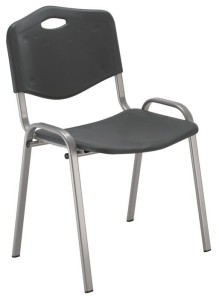 Wys. siedziska [mm]450Wys. krzesła [mm]800Szer. krzesła [mm]545Gl. krzesła [mm]425